ОБАВЕШТЕЊЕ
о закљученом уговору у поступку јавне набавке мале вредности за Партију 1Врста предмета набавке: услуге.Опис предмета набавке: Сервисирање електронских компоненти и уређаја  (ознака из општег речника набавки: 50532000 - Услуге поправке и одржавања електричних уређаја, апарата и припадајуће опреме) ЈНМВ бр. 60/14, обликованa у три партије:Партија 1 – Сервисирање опреме произвођача „Feniks BB“Партија 2 – Сервисирање опреме произвођача „ATM“, „Landis&Gear“, „Energoinvest“, „Decode“Партија 3 - Сервисирање опреме произвођача „Control Techniques“Процењена вредност јавне набавке за Партију 1: 400.000 динара  без ПДВ-а.Уговорена вредност јавне набавке: 178.400 динара без ПДВ-а, a 214.080 дин. Без ПДВ-а.Критеријум за доделу уговора: најнижа понуђена цена.Број примљених понуда: 1 (једна)Највиша понуђена цена код прихватљивих понуда: 178.400  динара без ПДВ-а.Најнижа понуђена цена код прихватљивих понуда:  178.400  динара без ПДВ-а.Део или вредност уговора који ће се извршити преко подизвођача:  неДатум доношења одлуке о додели уговора: 22.10.2014. године.Датум закључења уговора: 30.10.2014. године.Основни подаци о добављачу: “FENIKS BB“ д.о.о. 18202 НИШ, Топонички пут бб, ПИБ: 100617132, матични број: 07389965, број рачуна: 160-7760-76, назив банке: Banka Intesa, телефон: 018/45 75 556, факс: 018/45 75 556, е-mail: info@feniksbb.com, кога заступа Братислав БлагојевићПериод важења уговора: 12 месеци -  до 29.10.2015. године.Околности које представљају основ за измену уговора: на основу обостране писмене сагласности, за индекс потрошачких цена.Лице за контакт: Драгица Радуловић; 064/850 70 12; dragica.radulović@grejanje-pancevo.co.rs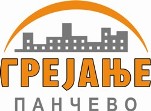 Јавно Комунално Предузеће„ГРЕЈАЊЕ“Цара Душана 7ПанчевоТел: +381 13 319 241, фаx: +381 13 351 270 grejanje@panet.co.rswww.grejanje-pancevo.co.rsДатум: 17.11.2014. год.